Российская Федерация, Нижегородская область, городской округ город Кулебаки, с. Ломовка, ул. Пионерская, з/у 31 (площадью 1000 кв.м.)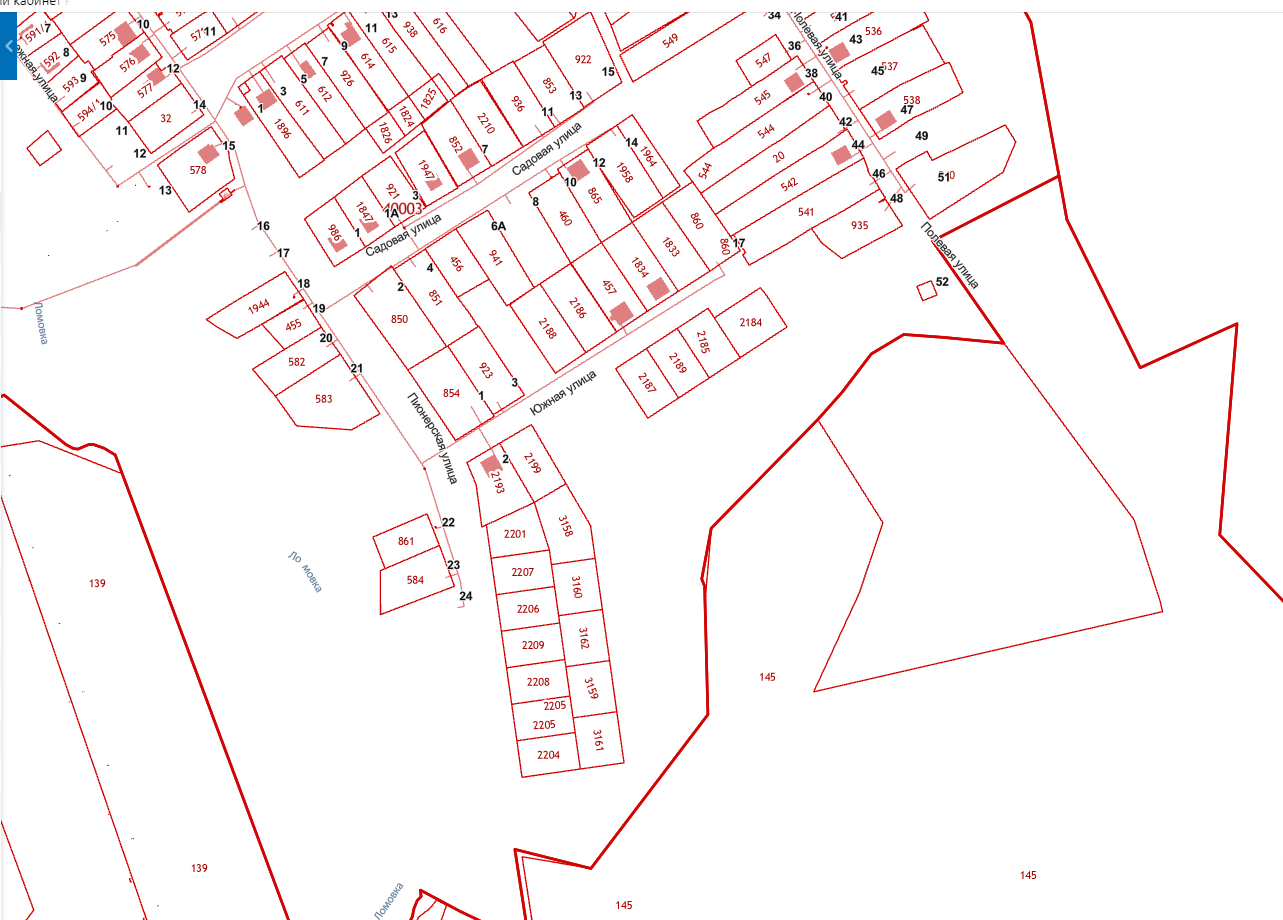 Российская федерация, Нижегородская область городской округ город Кулебаки, с. Саваслейка, ул. Прогонная, з/у 53 площадью 1406 кв.м.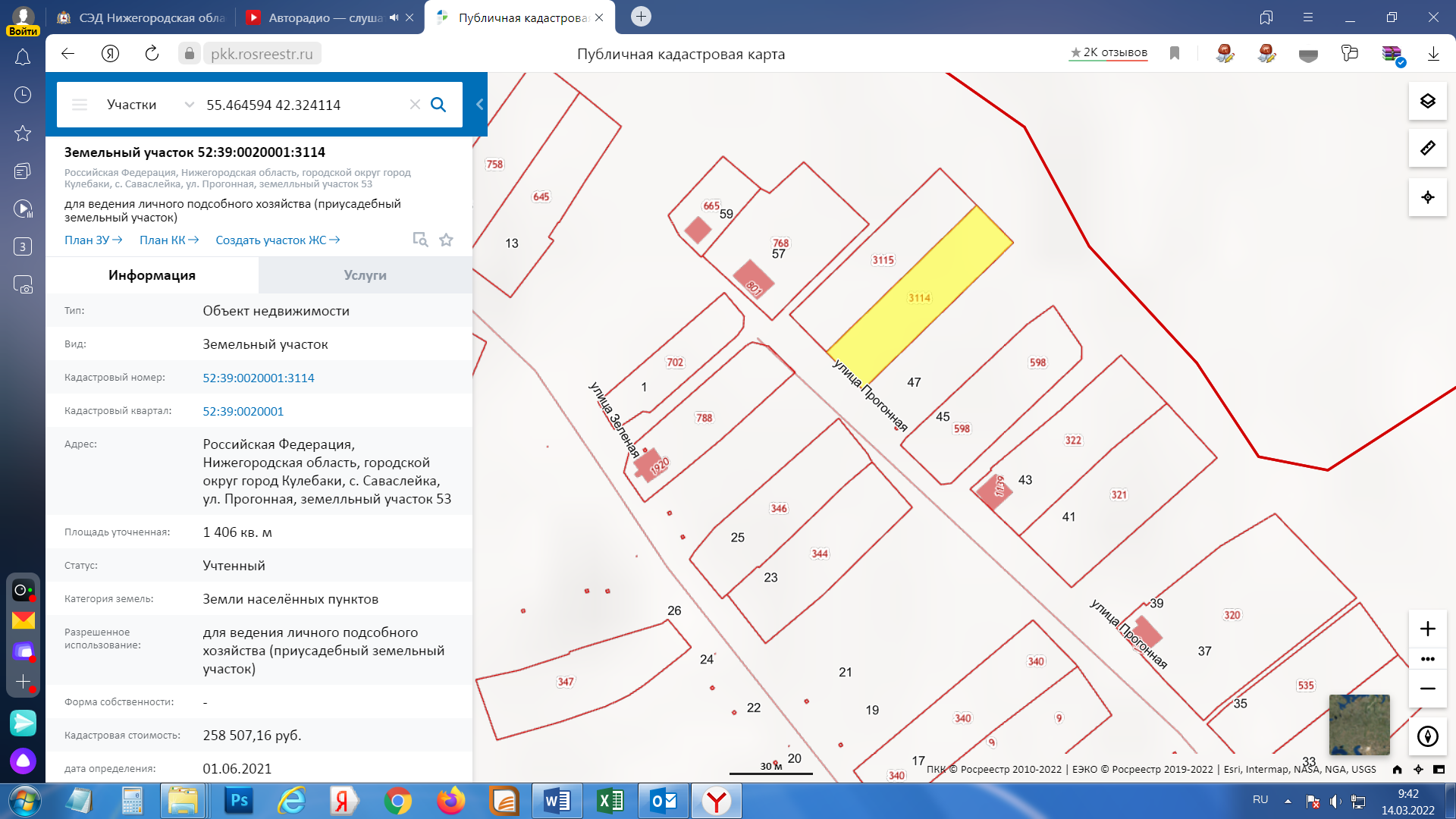 Российская Федерация, Нижегородская область, городской округ город Кулебаки, р.п. Велетьма, ул. Труда, земельный участок № 40 (площадью по 1000 кв.м.)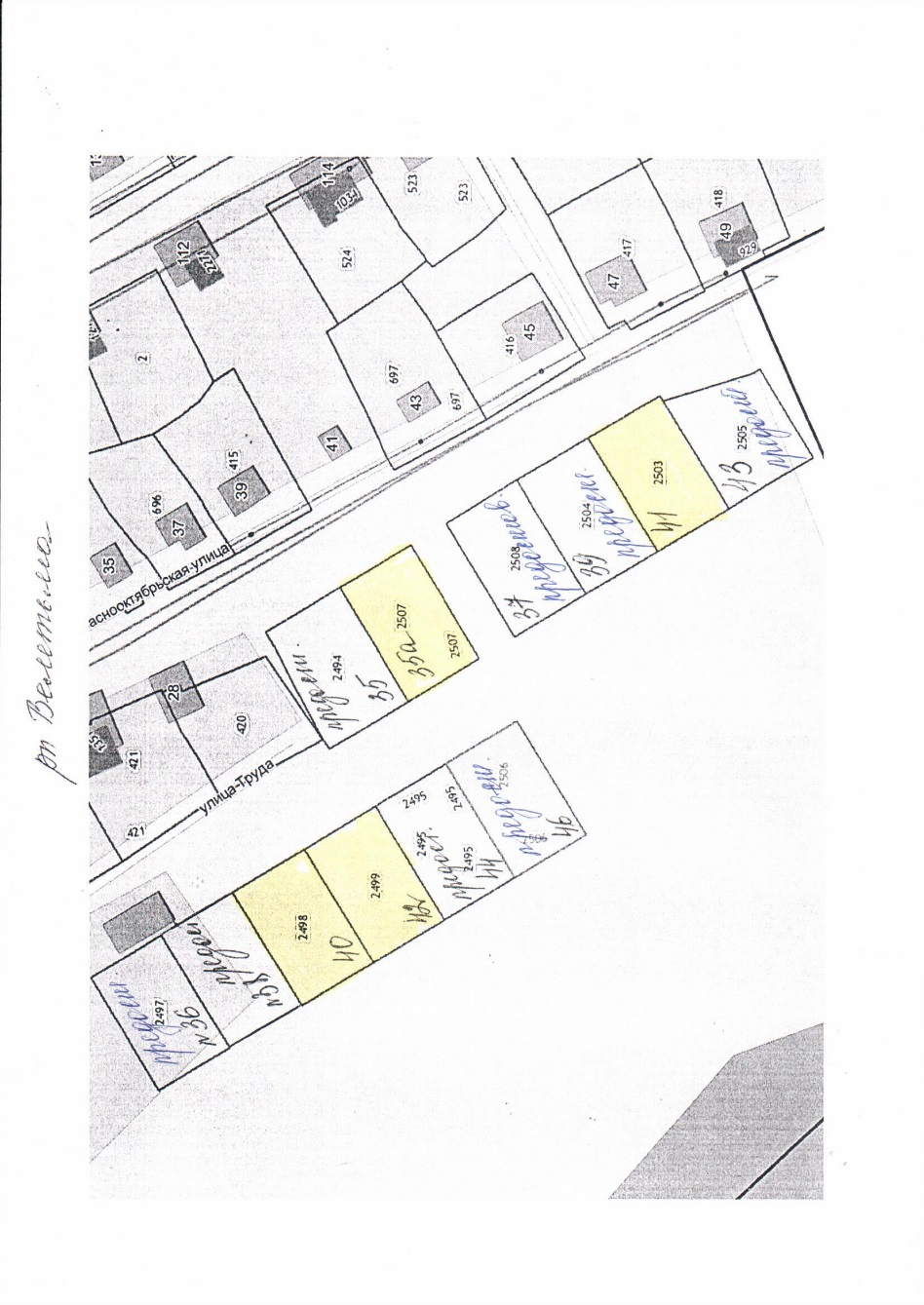 Российская Федерация, Нижегородская область, городской округ город Кулебаки, р.п. Гремячево, пер. Животноводов, земельный участок 16 площадью 1341 кв.м.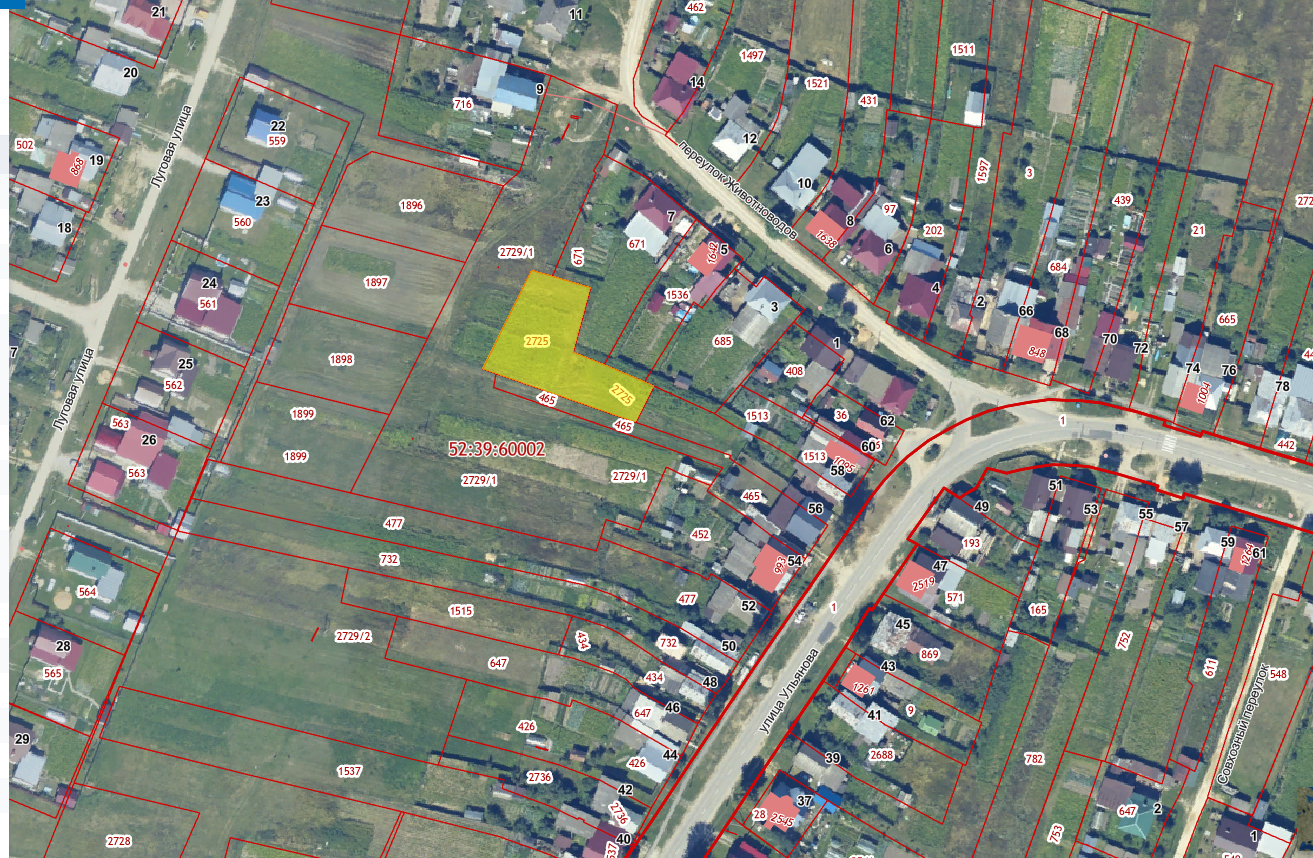 